Fiche de renseignements - PORTEURS d’initiatives de SOLIDARITES sociales, économiques, artistiques, culturelles du territoire Coutances mer et bocage en période de confinement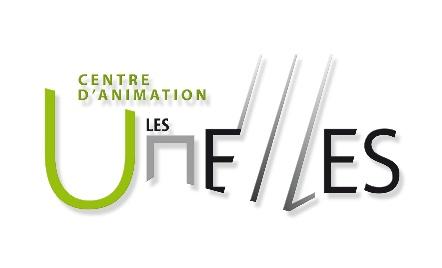 Nom de l’initiative :   Danse en famille                                            Thématique(s) : Danse, activité intergénérationnelle, famillePorteur de l’initiative, Organisme : Association Danse Part'âgePublics cibles : Familles, jeunes enfantsLieux de l’initiative : Vidéo, sur le site de l'associationPériode / Dates / fréquences : PonctuelAtelier déjà disponible en vidéoDéroulement :  Atelier de danse de 20 minutes accessible à tous, adapté aux jeunes enfants dès la marche- Echauffement- Jeu musical- Chorégraphie thématique- Relaxation et étirementsCoordonnées de la personne à contacter : Ceram KarineAdresse : 269 rue de Jersey 50380 Saint Pair sur MerEmail : dansepartage50@gmail.comTéléphone : 06 81 25 11 53                            Site : www.dansepartage.frhttps://www.facebook.com/associationdansepartage